1. Nombre de la Revista: Revista EnunciaciónEl Plan de Acción Editorial que se desarrollará durante el periodo comprendido entre Enero a Diciembre del 2014, pretende consolidar la publicación de las revistas como proyecto editorial institucional en la Facultad de Ciencias de la Educación, se presenta de la siguiente manera: 2. Objetivos del Plan de Acción Editorial3. Recurso Humano necesario5. PresupuestoAñoObjetivoActividadResponsableIndicadorMetaNormalizar  la periodicidad de la revistaImpresión del volumen 18 número 2 y volumen 19 número 1Editor, asistente editorial y oficina de publicacionesImpresión de los volúmenes Cumplir con los criterios de periodicidad y manejo apropiado de los tiempos editoriales.2014Indexar la revista en  Publindex y otras bases de da tos Cumplir con los requisitos exigidos por Publindex  y otras bases para la indexación de la revista Editor, comité editorial y asistente editorialEvaluación de PublindexIndexar la revista en la  categoría B de Publindex2014Ingreso a bases bibliográficas internacionales Gestionar y cumplir con los criterios de  SciELO Colombia y Redalyc Editor y asistente editorial Entrar  en las bases bibliográficas Visibilidad de la revista en SciElO y Redalyc2014Implementar la plataforma OJS para la administración del proceso editorialUso de la plataforma OJS para la recepción y revaluación de artículosAsistente editorialUso de la plataformaRecepción y evaluación de artículos  con el uso  del OJS2014PersonalPerfil Actividades a desarrollarEditorProfesional con título de doctorado o maestría, especialista en las áreas del lenguaje y la pedagogía. Coordinar  la totalidad del proceso editorial (edición, gestión y administración) de la revista. Asistente editorialProfesional con experiencia en la edición de publicaciones periódicas.Editar, gestionar y administrar el proceso editorial de la revistaEditor de plataforma digital Profesional con experiencia en la administración de plataformas digitales y revistas online.Administrar las plataformas digitales de la revista. . Corrector de EstiloProfesional especializado en la corrección ortotipográfica  de documentos académicos y revistas  Corrección ortotipográfica de los artículos TraductorTraductor Traducción  y corrección de estilo de los resúmenes.DiseñadorDiseñador editorialDiseño y diagramación de la revistaMonitorEstudiante de la Universidad Distrital Francisco José de Caldas Apoyar  el proceso editorial de la revista.       4. Cronograma de actividades        4. Cronograma de actividades        4. Cronograma de actividades        4. Cronograma de actividades        4. Cronograma de actividades        4. Cronograma de actividades        4. Cronograma de actividades        4. Cronograma de actividades        4. Cronograma de actividades        4. Cronograma de actividades        4. Cronograma de actividades        4. Cronograma de actividades        4. Cronograma de actividades        4. Cronograma de actividades N°ACTIVIDADESMes1Mes2Mes3Mes4Mes5Mes6Mes7Mes8Mes9Mes10Mes11Mes 12Actividad 1. Continuar el proceso editorial del volumen 18 número 2Actividad 1. Continuar el proceso editorial del volumen 18 número 2Actividad 1. Continuar el proceso editorial del volumen 18 número 2Actividad 1. Continuar el proceso editorial del volumen 18 número 2Actividad 1. Continuar el proceso editorial del volumen 18 número 2Actividad 1. Continuar el proceso editorial del volumen 18 número 2Actividad 1. Continuar el proceso editorial del volumen 18 número 2Actividad 1. Continuar el proceso editorial del volumen 18 número 2Actividad 1. Continuar el proceso editorial del volumen 18 número 2Actividad 1. Continuar el proceso editorial del volumen 18 número 2Actividad 1. Continuar el proceso editorial del volumen 18 número 2Actividad 1. Continuar el proceso editorial del volumen 18 número 2Actividad 1. Continuar el proceso editorial del volumen 18 número 2Actividad 1. Continuar el proceso editorial del volumen 18 número 2Evaluación y ajustes material del volumen 18 Número 2XXArmado de la revista Volumen 18 No2.  XXActividad 2. Entrega del material a la oficina de publicaciones Actividad 2. Entrega del material a la oficina de publicaciones Actividad 2. Entrega del material a la oficina de publicaciones Actividad 2. Entrega del material a la oficina de publicaciones Actividad 2. Entrega del material a la oficina de publicaciones Actividad 2. Entrega del material a la oficina de publicaciones Actividad 2. Entrega del material a la oficina de publicaciones Actividad 2. Entrega del material a la oficina de publicaciones Actividad 2. Entrega del material a la oficina de publicaciones Actividad 2. Entrega del material a la oficina de publicaciones Actividad 2. Entrega del material a la oficina de publicaciones Actividad 2. Entrega del material a la oficina de publicaciones Actividad 2. Entrega del material a la oficina de publicaciones Actividad 2. Entrega del material a la oficina de publicaciones Diagramación y corrección de estilo  18 No2.   xXCorrección de pruebasXImpresión   Vol. 18. No. 2 XXActividad 3. Lanzamiento de la revista y actualización de bases de datosActividad 3. Lanzamiento de la revista y actualización de bases de datosActividad 3. Lanzamiento de la revista y actualización de bases de datosActividad 3. Lanzamiento de la revista y actualización de bases de datosActividad 3. Lanzamiento de la revista y actualización de bases de datosActividad 3. Lanzamiento de la revista y actualización de bases de datosActividad 3. Lanzamiento de la revista y actualización de bases de datosActividad 3. Lanzamiento de la revista y actualización de bases de datosActividad 3. Lanzamiento de la revista y actualización de bases de datosActividad 3. Lanzamiento de la revista y actualización de bases de datosActividad 3. Lanzamiento de la revista y actualización de bases de datosActividad 3. Lanzamiento de la revista y actualización de bases de datosActividad 3. Lanzamiento de la revista y actualización de bases de datosActividad 3. Lanzamiento de la revista y actualización de bases de datosLanzamiento  Vol. 18 N° 2  XActualización del OJS y bases bibliográficasXXDivulgación XXXXXXActividad 4. ConvocatoriaActividad 4. ConvocatoriaActividad 4. ConvocatoriaActividad 4. ConvocatoriaActividad 4. ConvocatoriaActividad 4. ConvocatoriaActividad 4. ConvocatoriaActividad 4. ConvocatoriaActividad 4. ConvocatoriaActividad 4. ConvocatoriaActividad 4. ConvocatoriaActividad 4. ConvocatoriaActividad 4. ConvocatoriaActividad 4. ConvocatoriaConvocatoria  Vol. 19 N° 1 y 2  XXXXXXXXXActividad 5. Recepción, clasificación y evaluación de artículos Vol. 19 No. 1Actividad 5. Recepción, clasificación y evaluación de artículos Vol. 19 No. 1Actividad 5. Recepción, clasificación y evaluación de artículos Vol. 19 No. 1Actividad 5. Recepción, clasificación y evaluación de artículos Vol. 19 No. 1Actividad 5. Recepción, clasificación y evaluación de artículos Vol. 19 No. 1Actividad 5. Recepción, clasificación y evaluación de artículos Vol. 19 No. 1Actividad 5. Recepción, clasificación y evaluación de artículos Vol. 19 No. 1Actividad 5. Recepción, clasificación y evaluación de artículos Vol. 19 No. 1Actividad 5. Recepción, clasificación y evaluación de artículos Vol. 19 No. 1Actividad 5. Recepción, clasificación y evaluación de artículos Vol. 19 No. 1Actividad 5. Recepción, clasificación y evaluación de artículos Vol. 19 No. 1Actividad 5. Recepción, clasificación y evaluación de artículos Vol. 19 No. 1Actividad 5. Recepción, clasificación y evaluación de artículos Vol. 19 No. 1Actividad 5. Recepción, clasificación y evaluación de artículos Vol. 19 No. 1Recepción y clasificación de artículos Volumen 19 No. 1XXXXXXEvaluación de artículos   Vol. 19 N° 1XXXArmado de la revista  Vol. 19 N° 1XActividad 6. Entrega del material a la oficina de publicacionesActividad 6. Entrega del material a la oficina de publicacionesActividad 6. Entrega del material a la oficina de publicacionesActividad 6. Entrega del material a la oficina de publicacionesActividad 6. Entrega del material a la oficina de publicacionesActividad 6. Entrega del material a la oficina de publicacionesActividad 6. Entrega del material a la oficina de publicacionesActividad 6. Entrega del material a la oficina de publicacionesActividad 6. Entrega del material a la oficina de publicacionesActividad 6. Entrega del material a la oficina de publicacionesActividad 6. Entrega del material a la oficina de publicacionesActividad 6. Entrega del material a la oficina de publicacionesActividad 6. Entrega del material a la oficina de publicacionesActividad 6. Entrega del material a la oficina de publicacionesDiagramación y corrección de estilo   Vol. 19 N° 1 XXCorrección de pruebasXImpresión  Vol. 19 N° 1XXActividad 7. Lanzamiento de la revista y actualización de bases de datosActividad 7. Lanzamiento de la revista y actualización de bases de datosActividad 7. Lanzamiento de la revista y actualización de bases de datosActividad 7. Lanzamiento de la revista y actualización de bases de datosActividad 7. Lanzamiento de la revista y actualización de bases de datosActividad 7. Lanzamiento de la revista y actualización de bases de datosActividad 7. Lanzamiento de la revista y actualización de bases de datosActividad 7. Lanzamiento de la revista y actualización de bases de datosActividad 7. Lanzamiento de la revista y actualización de bases de datosActividad 7. Lanzamiento de la revista y actualización de bases de datosActividad 7. Lanzamiento de la revista y actualización de bases de datosActividad 7. Lanzamiento de la revista y actualización de bases de datosActividad 7. Lanzamiento de la revista y actualización de bases de datosActividad 7. Lanzamiento de la revista y actualización de bases de datosLanzamiento  Vol. 19 N° 1XActualización del OJS y bases bibliográficasXXDivulgaciónxActividad 8. Recepción, clasificación y evaluación de artículos Vol. 19 No. 2Actividad 8. Recepción, clasificación y evaluación de artículos Vol. 19 No. 2Actividad 8. Recepción, clasificación y evaluación de artículos Vol. 19 No. 2Actividad 8. Recepción, clasificación y evaluación de artículos Vol. 19 No. 2Actividad 8. Recepción, clasificación y evaluación de artículos Vol. 19 No. 2Actividad 8. Recepción, clasificación y evaluación de artículos Vol. 19 No. 2Actividad 8. Recepción, clasificación y evaluación de artículos Vol. 19 No. 2Actividad 8. Recepción, clasificación y evaluación de artículos Vol. 19 No. 2Actividad 8. Recepción, clasificación y evaluación de artículos Vol. 19 No. 2Actividad 8. Recepción, clasificación y evaluación de artículos Vol. 19 No. 2Actividad 8. Recepción, clasificación y evaluación de artículos Vol. 19 No. 2Actividad 8. Recepción, clasificación y evaluación de artículos Vol. 19 No. 2Actividad 8. Recepción, clasificación y evaluación de artículos Vol. 19 No. 2Actividad 8. Recepción, clasificación y evaluación de artículos Vol. 19 No. 2Recepción y clasificación de artículos Volumen 19 No. 2XXXXEvaluación de artículos   Vol. 19 N° 2XXXXXArmado de la revista  Vol. 19 N° 2.XActividad 9. Entrega del material a la oficina de publicacionesActividad 9. Entrega del material a la oficina de publicacionesActividad 9. Entrega del material a la oficina de publicacionesActividad 9. Entrega del material a la oficina de publicacionesActividad 9. Entrega del material a la oficina de publicacionesActividad 9. Entrega del material a la oficina de publicacionesActividad 9. Entrega del material a la oficina de publicacionesActividad 9. Entrega del material a la oficina de publicacionesActividad 9. Entrega del material a la oficina de publicacionesActividad 9. Entrega del material a la oficina de publicacionesActividad 9. Entrega del material a la oficina de publicacionesActividad 9. Entrega del material a la oficina de publicacionesActividad 9. Entrega del material a la oficina de publicacionesActividad 9. Entrega del material a la oficina de publicacionesDiagramación y corrección de estilo   Vol. 19 N° 2XXCorrección de pruebasXImpresión   Vol. 19 N° 2XActividad 10. Lanzamiento de la revistaActividad 10. Lanzamiento de la revistaActividad 10. Lanzamiento de la revistaActividad 10. Lanzamiento de la revistaActividad 10. Lanzamiento de la revistaActividad 10. Lanzamiento de la revistaActividad 10. Lanzamiento de la revistaActividad 10. Lanzamiento de la revistaActividad 10. Lanzamiento de la revistaActividad 10. Lanzamiento de la revistaActividad 10. Lanzamiento de la revistaActividad 10. Lanzamiento de la revistaActividad 10. Lanzamiento de la revistaActividad 10. Lanzamiento de la revistaLanzamiento  Vol. 19 N° 2XActividad 11. ConvocatoriaActividad 11. ConvocatoriaActividad 11. ConvocatoriaActividad 11. ConvocatoriaActividad 11. ConvocatoriaActividad 11. ConvocatoriaActividad 11. ConvocatoriaActividad 11. ConvocatoriaActividad 11. ConvocatoriaActividad 11. ConvocatoriaActividad 11. ConvocatoriaActividad 11. ConvocatoriaActividad 11. ConvocatoriaActividad 11. ConvocatoriaConvocatoria Volumen 20 No. 1 y 2 XXXXXXA. INFORMACION GENERAL DEL PROYECTO EDITORIALA. INFORMACION GENERAL DEL PROYECTO EDITORIALA. INFORMACION GENERAL DEL PROYECTO EDITORIALA. INFORMACION GENERAL DEL PROYECTO EDITORIALA. INFORMACION GENERAL DEL PROYECTO EDITORIALA. INFORMACION GENERAL DEL PROYECTO EDITORIALAÑO: 2014REVISTA Enunciación Enunciación Enunciación EnunciaciónDESCRIPCIÓN GENERAL DEL PROYECTO EDITORIALDESCRIPCIÓN GENERAL DEL PROYECTO EDITORIALDESCRIPCIÓN GENERAL DEL PROYECTO EDITORIALDESCRIPCIÓN GENERAL DEL PROYECTO EDITORIALDESCRIPCIÓN GENERAL DEL PROYECTO EDITORIALDESCRIPCIÓN GENERAL DEL PROYECTO EDITORIALLa revista Enunciación está vinculada con el grupo de investigación Lenguaje, Cultura e Identidad (categoría A1 de Colciencias), de la Universidad Distrital Francisco José de Caldas.  Desde 1996, Enunciación se ha constituido como un espacio de reflexión científica sobre el lenguaje y sus distintas manifestaciones y funciones discursivas.  Actualmente la revista se encuentra en las bases de datos de  Dialnet, MLA y Latindex. Para el año 2014 se tiene presupuestado que sea clasificada  en Publindex.La revista Enunciación está vinculada con el grupo de investigación Lenguaje, Cultura e Identidad (categoría A1 de Colciencias), de la Universidad Distrital Francisco José de Caldas.  Desde 1996, Enunciación se ha constituido como un espacio de reflexión científica sobre el lenguaje y sus distintas manifestaciones y funciones discursivas.  Actualmente la revista se encuentra en las bases de datos de  Dialnet, MLA y Latindex. Para el año 2014 se tiene presupuestado que sea clasificada  en Publindex.La revista Enunciación está vinculada con el grupo de investigación Lenguaje, Cultura e Identidad (categoría A1 de Colciencias), de la Universidad Distrital Francisco José de Caldas.  Desde 1996, Enunciación se ha constituido como un espacio de reflexión científica sobre el lenguaje y sus distintas manifestaciones y funciones discursivas.  Actualmente la revista se encuentra en las bases de datos de  Dialnet, MLA y Latindex. Para el año 2014 se tiene presupuestado que sea clasificada  en Publindex.La revista Enunciación está vinculada con el grupo de investigación Lenguaje, Cultura e Identidad (categoría A1 de Colciencias), de la Universidad Distrital Francisco José de Caldas.  Desde 1996, Enunciación se ha constituido como un espacio de reflexión científica sobre el lenguaje y sus distintas manifestaciones y funciones discursivas.  Actualmente la revista se encuentra en las bases de datos de  Dialnet, MLA y Latindex. Para el año 2014 se tiene presupuestado que sea clasificada  en Publindex.La revista Enunciación está vinculada con el grupo de investigación Lenguaje, Cultura e Identidad (categoría A1 de Colciencias), de la Universidad Distrital Francisco José de Caldas.  Desde 1996, Enunciación se ha constituido como un espacio de reflexión científica sobre el lenguaje y sus distintas manifestaciones y funciones discursivas.  Actualmente la revista se encuentra en las bases de datos de  Dialnet, MLA y Latindex. Para el año 2014 se tiene presupuestado que sea clasificada  en Publindex.La revista Enunciación está vinculada con el grupo de investigación Lenguaje, Cultura e Identidad (categoría A1 de Colciencias), de la Universidad Distrital Francisco José de Caldas.  Desde 1996, Enunciación se ha constituido como un espacio de reflexión científica sobre el lenguaje y sus distintas manifestaciones y funciones discursivas.  Actualmente la revista se encuentra en las bases de datos de  Dialnet, MLA y Latindex. Para el año 2014 se tiene presupuestado que sea clasificada  en Publindex.OBJETIVOS GENERALES Y ESPECÍFICOSOBJETIVOS GENERALES Y ESPECÍFICOSOBJETIVOS GENERALES Y ESPECÍFICOSOBJETIVOS GENERALES Y ESPECÍFICOSOBJETIVOS GENERALES Y ESPECÍFICOSOBJETIVOS GENERALES Y ESPECÍFICOSConsolidar y visibilizar la revista enunciación como un medio académico y científico para la difusión de los resultados de investigaciones relacionadas con el lenguaje, la lengua y la pedagogía.Estabilizar la periodicidad de la revista.Reclasificar la revista en el sistema de clasificación de revistas de Publindex en la categoría B.Ingresar y mantener la revista en una base bibliográfica internacionalConsolidar y visibilizar la revista enunciación como un medio académico y científico para la difusión de los resultados de investigaciones relacionadas con el lenguaje, la lengua y la pedagogía.Estabilizar la periodicidad de la revista.Reclasificar la revista en el sistema de clasificación de revistas de Publindex en la categoría B.Ingresar y mantener la revista en una base bibliográfica internacionalConsolidar y visibilizar la revista enunciación como un medio académico y científico para la difusión de los resultados de investigaciones relacionadas con el lenguaje, la lengua y la pedagogía.Estabilizar la periodicidad de la revista.Reclasificar la revista en el sistema de clasificación de revistas de Publindex en la categoría B.Ingresar y mantener la revista en una base bibliográfica internacionalConsolidar y visibilizar la revista enunciación como un medio académico y científico para la difusión de los resultados de investigaciones relacionadas con el lenguaje, la lengua y la pedagogía.Estabilizar la periodicidad de la revista.Reclasificar la revista en el sistema de clasificación de revistas de Publindex en la categoría B.Ingresar y mantener la revista en una base bibliográfica internacionalConsolidar y visibilizar la revista enunciación como un medio académico y científico para la difusión de los resultados de investigaciones relacionadas con el lenguaje, la lengua y la pedagogía.Estabilizar la periodicidad de la revista.Reclasificar la revista en el sistema de clasificación de revistas de Publindex en la categoría B.Ingresar y mantener la revista en una base bibliográfica internacionalConsolidar y visibilizar la revista enunciación como un medio académico y científico para la difusión de los resultados de investigaciones relacionadas con el lenguaje, la lengua y la pedagogía.Estabilizar la periodicidad de la revista.Reclasificar la revista en el sistema de clasificación de revistas de Publindex en la categoría B.Ingresar y mantener la revista en una base bibliográfica internacionalUNIDAD EJECUTORAUNIDAD EJECUTORA Grupo de Investigación Lenguaje, Cultura e Identidad Grupo de Investigación Lenguaje, Cultura e Identidad Grupo de Investigación Lenguaje, Cultura e Identidad Grupo de Investigación Lenguaje, Cultura e IdentidadORDENACION DE GASTO DEL PROYECTOORDENACION DE GASTO DEL PROYECTOVICERRECTORIA  ACADÉMICAVICERRECTORIA  ACADÉMICAVICERRECTORIA  ACADÉMICAVICERRECTORIA  ACADÉMICAVALOR TOTAL:VALOR TOTAL:$ 65 810 600 (cincuenta y seis  millones seiscientos sesenta  mil seiscientos pesos)$ 65 810 600 (cincuenta y seis  millones seiscientos sesenta  mil seiscientos pesos)$ 65 810 600 (cincuenta y seis  millones seiscientos sesenta  mil seiscientos pesos)$ 65 810 600 (cincuenta y seis  millones seiscientos sesenta  mil seiscientos pesos)TOTAL INGRESOSB. DESCRIPCIÓN DE GASTOSB. DESCRIPCIÓN DE GASTOSB. DESCRIPCIÓN DE GASTOSB. DESCRIPCIÓN DE GASTOSB. DESCRIPCIÓN DE GASTOSB. DESCRIPCIÓN DE GASTOSCantidadValor UnitarioDuración Unidad (% dedicación)Valor TotalSERVICIOS PERSONALES ADMINISTRATIVOSCorrector de Estilo 1$1 700 000 $1 700 000 Diagramador 1$2 500 000 $2 500 000 Asistente 1$ 2 900 000  8 meses$23 200 000 Corrector de Estilo en lengua extranjera 1$1 200 000  $1 200.000  Asistente de contenido digital 1$ 2 900 000 8 meses$23 200 000 Monitor 1$600.000  8 meses$4 800 600 TOTAL SERVICIOS PERSONALES ADMINISTRATIVOS 6$ 56 660 600 SERVICIOS PERSONALES ACADÉMICOSEvaluadores Evaluadores internos y externosTOTAL SERVICIOS PERSONALES ACADEMICOS$1.000.000  GASTOS GENERALESPapelería 650 000650 000Mensajería 1 100 0001 000 000Equipos ViajesParticipación en eventos4 500 0004 500 000ContingenciasCONTINGENCIAS 2 000 000 2 000 000RAQUEL PINILLA VÁSQUEZ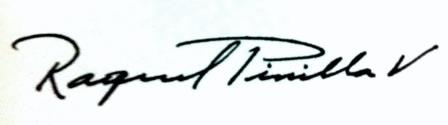 Nombre de EditorNombre de EditorProyectó: Carlos Bastidas ZambranoProyectó: Carlos Bastidas ZambranoProyectó: Carlos Bastidas ZambranoProyectó: Carlos Bastidas ZambranoProyectó: Carlos Bastidas ZambranoProyectó: Carlos Bastidas Zambrano